Competition TimeAs part of our Science Summer School Initiative we are asking primary and secondary school pupils in Mid and East Antrim to ‘Activate Your Curiosity’ by designing an innovative idea that could improve our lives for the future. There are fantastic prizes on offer and the winning design will be made into a prototype by one of our local manufacturing companies! The competition has been designed by teachers to encourage young people to be creative and think about the world around us. What do pupils need to do?Tell us about their innovative idea that could improve our lives for the future. Provide a detailed sketch of the design and an explanation outlining:What is your idea?What or who inspired you?Who would benefit from your idea? It could be an idea to help the elderly, the environment, your family, your school, a response to the Coronavirus – it’s up to you! How would it work?Why would it activate the curiosity of other people?How to Enter:Students must be under 18 years of age and attend school in Mid and East Antrim Borough Council.Pupils should complete the entry form and upload their design at www.surveymonkey.co.uk/r/curiosityThe closing date for entries is 12 noon on Friday 12 June 2020. The winners will be notified by Friday 19 June 2020.What Can I Win?All entrants will receive a Certificate of Participation and a pencil. Prizes are available for the winners of KS1, KS2, KS3 and KS4 as well as an overall winning design.The overall winning design will be made into a prototype by one of our local manufacturing companies.The best ideas will be included in the Gallery of First Attempts in the Braid Museum, Ballymena to coincide with the Science Summer School NI hosted by Professor Brian Cox OBE in November 2020. Please check out our short animated video at: https://youtu.be/yCXSQNPH2X8 that has been launched on our social media channels. If you have any questions please get in touch. Best wishes and take care,Rhonda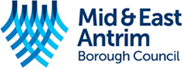 Rhonda LynnSkills and Entrepreneurship ManagerMid & East Antrim Borough CouncilSilverwood Business Park | 190 Raceview Road | Ballymena |BT42 4HZ 028 25633536   rhonda.lynn@midandeastantrim.gov.uk